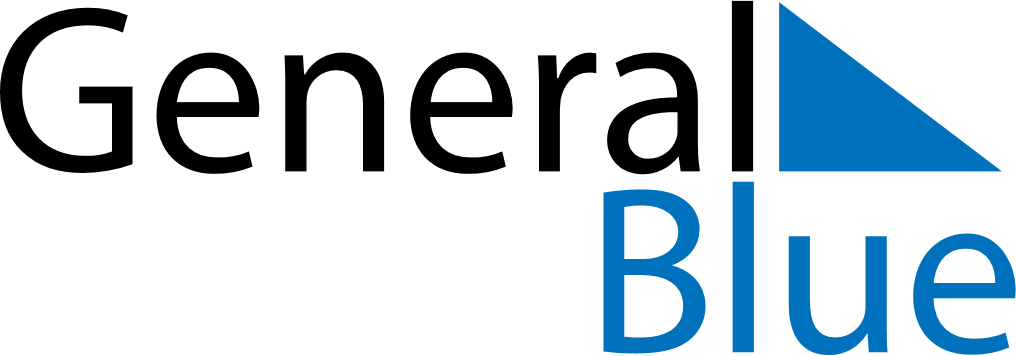 Weekly CalendarAugust 8, 2027 - August 14, 2027Weekly CalendarAugust 8, 2027 - August 14, 2027Weekly CalendarAugust 8, 2027 - August 14, 2027Weekly CalendarAugust 8, 2027 - August 14, 2027Weekly CalendarAugust 8, 2027 - August 14, 2027Weekly CalendarAugust 8, 2027 - August 14, 2027SundayAug 08MondayAug 09MondayAug 09TuesdayAug 10WednesdayAug 11ThursdayAug 12FridayAug 13SaturdayAug 146 AM7 AM8 AM9 AM10 AM11 AM12 PM1 PM2 PM3 PM4 PM5 PM6 PM